İstanbul İli, Esenyurt İlçesi, Gökevler Mahallesi, Adnan Kahveci Bulvarı, No:1 üzerinde inşa edilmiş Autopia olarak adlandırılan toplam 542 adet bağımsız bölümden oluşan yapılanmanın, Site Yönetimi Organizasyon Şeması;Maliklerden gerekli bilgi ve belgeler tanzim edilerek dosyalarına kaldırılmaktadır.Mail, SMS, telefon aranması ile sakinlerimizin borç bakiyeleri bildirimleri yapılmaktadır.Bağımsız bölümlerin su tüketimleri faturalandırılmakta ve tahakkuk edilmektedir.Tadilata başlayan bağımsız bölüm yetkililerine “İnşaat Dekorasyon Talimat Formu” doldurulmaktadır.Teknik, temizlik malzemeleri için piyasa araştırılması yapılmakta ve Yönetim Kuruluna sunulmaktadır.Günlük personel kadrosu Yönetim Kurulu Üyemiz ile paylaşılmaktadır.1. Kat ortak alanlarda bulunan eski floresan aydınlatmalar yeni LED aydınlatmalar ile değiştirilmiştir.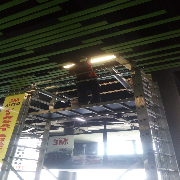 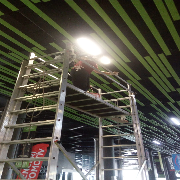 1. Kat ortak alan koridorlarına yön gösterici ‘AVM ÇIKIŞI’ etiketleri yapıştırılmıştır.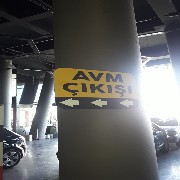 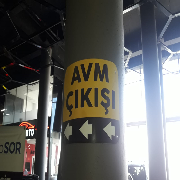 1. Kat C Blok asansör gösterge paneli arızası tespit edilmiş, müdahale edilerek arıza giderilmiştir.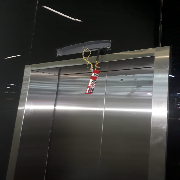 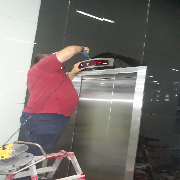 1. Kat ortak alan koridorlarına yön gösterici ‘Yangın Tahliye Acil Çıkış / Exit’ tabelaları montajları yapılmıştır.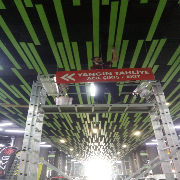 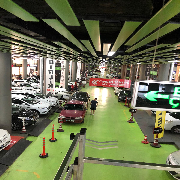 Servis katı B Blok tarafında gider pimaşının patladığı tespit edilmiş, müdahale edilmiştir.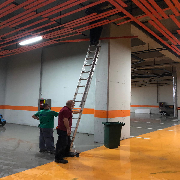 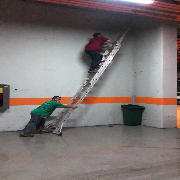 Avm bahçesi kristal şehir tarafında yeni hız kesici kasis montajı çalışmaları yapılmıştır.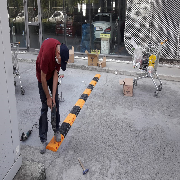 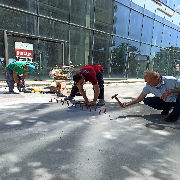 Arızalı olduğu tespit edilen Autopia tabelasının kablo bağlantıları onarılmış ve arızalı trafo yenisi ile değiştirilmiştir.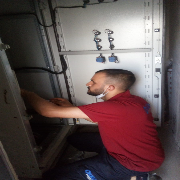 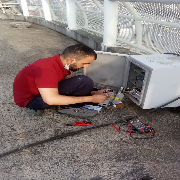 Zemin kat B Blok tarafına ‘Dikkat! Kapan Var’ tabelası montajı yapılmıştır.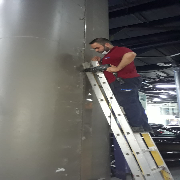 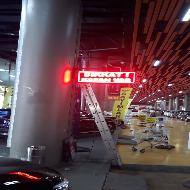 Asansör kuyuları kontrol edilmiş, su biriken kuyularda sular vakum makinesi ile çekilerek temizliği yapılmıştır.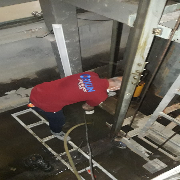 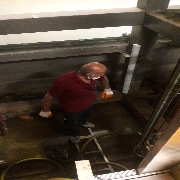 Rampalarda bulunan eski floresan aydınlatmalar yeni led aydınlatmalar ile değiştirilmiştir.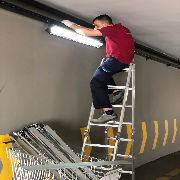 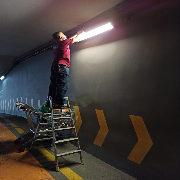 Avm giriş kapılarına Koronavirüs ile ilgili alınan tedbirler kapsamında ‘Çarşımıza Maskesiz Girilmez’ afişleri asılmıştır.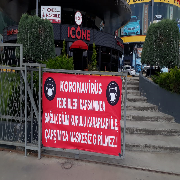 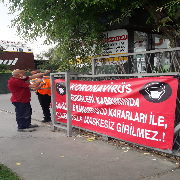 Asansörlerin ve yürüyen merdivenlerin önlerine Koronavirüs sebebi ile uyarı etiketleri yapıştırılmıştır.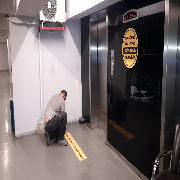 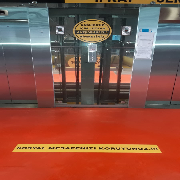 Asansör kabinlerine sosyal mesafe için ‘Burada Durunuz’ etiketleri yapıştırılmıştır.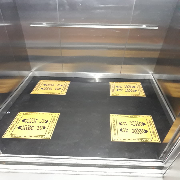 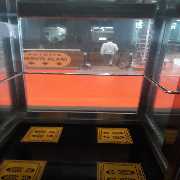 Yaya yollarına ‘Yaya Yolu’ etiketleri yapıştırılmış, uyarı levhaları yerleştirilmiştir.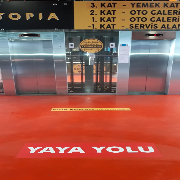 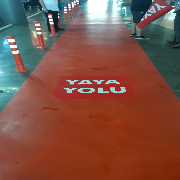 Yangın tahliye koridorlarına ‘Yangın Tahliye Yolu’ etiketleri yapıştırılmıştır.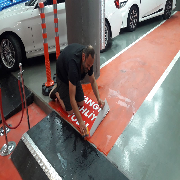 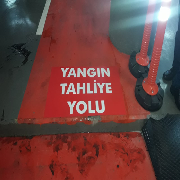 -3. Otopark katında tıkandığı tespit edilen gider pimaşı vidanjör ile açılarak tekrar çalışır duruma getirilmiştir.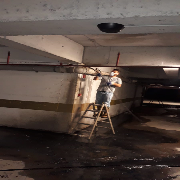 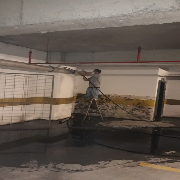 B-49 No’lu bağımsız bölüm önü meyili düşen pimaşa ek kelepçe atılıp sağlamlaştırılmıştır.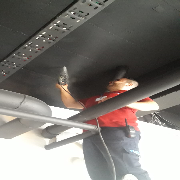 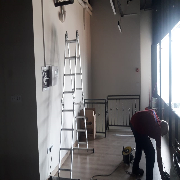 Avm girişlerinde bulunan cam kapılar kontrol edilmiş, kapı kolu arızaları giderilmiştir.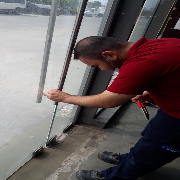 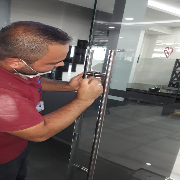 Hidrofor pompalarının kontrolleri ve bakımları yapılmış, arızalar tespit edilip giderilmiştir.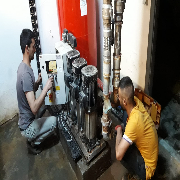 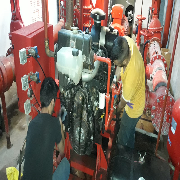 Fast food katında yağmur suyu kaynaklı alt katlara su sızdıran bölgelere izolasyon malzemesi sürülmüş, üzerleri strafor köpük ile kapatılmıştır.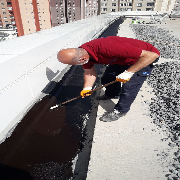 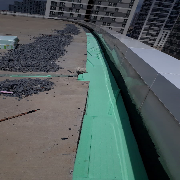 Fast food katında yıpranmış ve eskimiş olan izolasyonlar sökülerek yerine yeni izolasyon çalışmaları yapılmıştır.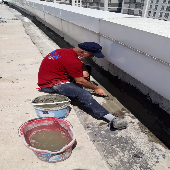 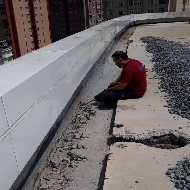 Avm bahçesinde bulunan trafik kontrol aynası direğinin devrilmek üzere olduğu tespit edilmiş, sağlamlaştırma çalışması yapılmıştır.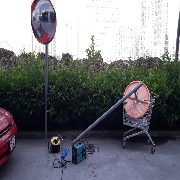 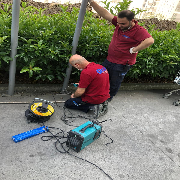 Servis katı A-3 No’lu bağımsız bölümde oluşan yangın hattı suyu kaçağı tespit edilmiş, müdahale edilerek arıza giderilmiştir.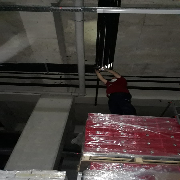 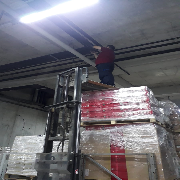 Havalandırmaların genel kontrolleri yapılmış, herhangi bir sorun görülmemiştir.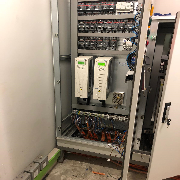 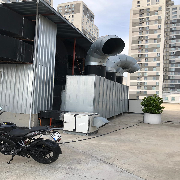 Tüm katlarda Wc yönlendirme levhaları montajlaması yapılmıştır.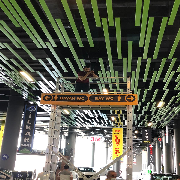 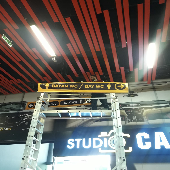 B-48 No’lu bağımsız bölüm önü yerinden çıkan flama tekrar yerine takılarak sağlamlaştırılmıştır.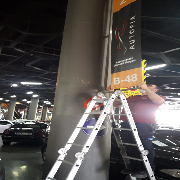 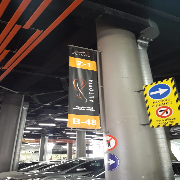 B-49 No’lu bağımsız bölüm önünde bulunan pimaştan su sızıntısı olduğu anlaşılmış, pimaşa müdahale edilerek arıza giderilmiştir.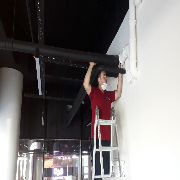 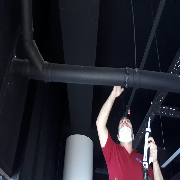 B-45 No’lu bağımsız bölüm üstü yangın hattı borusundan dükkân önüne su damlaması tespit edilmiş, kaynak yapılarak arıza giderilmiştir.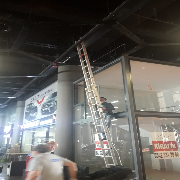 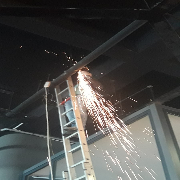 Buga Otis yetkilileri tarafından C Blok 2. Asansör devreye alınmış ve asansörlerin yangın kabloları ile ilgili çalışmalar yapılmıştır.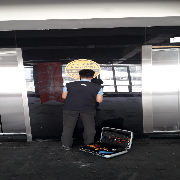 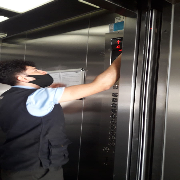 Buga Otis yetkilileri tarafından asansörlerin ve yürüyen merdivenlerin kontrolleri yapılmış ve arızaları giderilmiştir.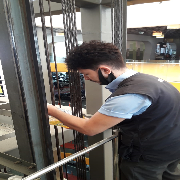 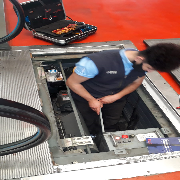 Buga Otis yetkilileri tarafından asansörlerin ve yürüyen merdivenlerin periyodik bakımları yapılmıştır.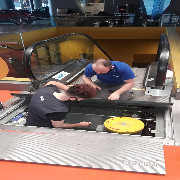 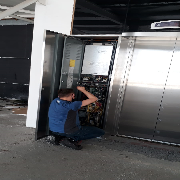 Fast food katında şiddetli rüzgâr sebebi ile kırılan kompozitler yenileri ile değiştirilmiştir.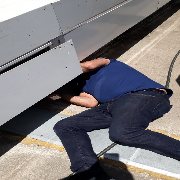 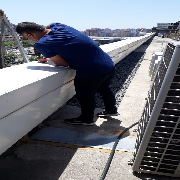 Katlarda bulunan delinatörler kontrol edilmiş, hasar gören delinatörler düzeltilerek eski haline getirilmiştir.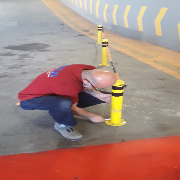 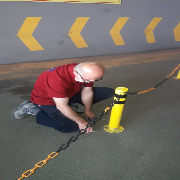 EMTEKNO firma yetkilileri tarafından modüllerin kontrolleri yapılmış, arızaları giderilmiştir.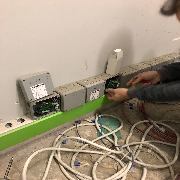 Fast food katı ortak alan aydınlatmaları yeni led aydınlatmalar ile değiştirilmiş, aydınlatmaların ayarlamaları yapılmıştır.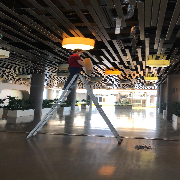 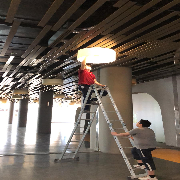 Servis katı elektrik pano odasında sarmal kapı arızası tespit edilmiş, müdahale edilerek arıza giderilmiştir.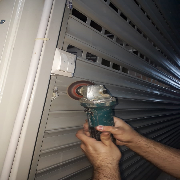 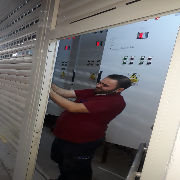 Gensa Jeneratör yetkilileri tarafından jeneratörlerin aylık kontrolleri ve bakımları yapılmaktadır.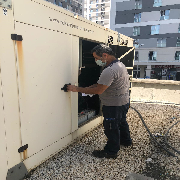 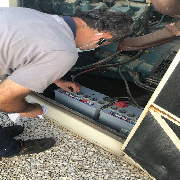 Yeni abonelik yaptıran bağımsız bölümlerin su sayaçları takılmış, Bedaş yetkilileri tarafından elektrik abonelikleri aktif edilerek kullanıma açılmıştır.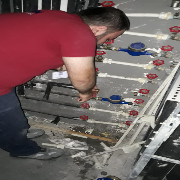 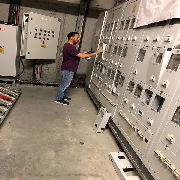 TV yayını ile alakalı destek isteyen bağımsız bölüm sahipleri bilgilendirilmektedir.Yangın dedektörleri ile ilgili teknik destek isteyen bağımsız bölüm sahipleri bilgilendirilmektedir.Dış çevre aydınlatma direkleri kontrol edilmekte, atan sigortalar kaldırılmaktadır.AVM geneli kullanım suyu için tanker ile su tedariği günlük yapılmaktadır.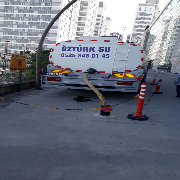 Güvenlik/Danışma hizmetleri Orkun Güvenlik Firması tarafından 24 saat esasına göre sağlanmaktadır.Bina içi ve çevresi 126 kameralı CCTV sistemi ile izlenmekte olup yaklaşık 29 günlük kayıt tutulmaktadır.Ayrıca Güvenlik Personellerine, Orkun Güvenlik firması tarafından;Hizmet esnasında davranış şekilleri,Görev yerlerindeki uyulması gereken kurallar,Telefon ile konuşma kuralları,Güvenliğin tanımı, giriş çıkış kontrolü, vardiya değişimi,Kılık, kıyafet, teçhizat,Fiziki güvenlik tedbirleri, ilk yardımEtkili iletişim,Konularında belirli aralıklarla kurum içi eğitim hizmetleri verilmektedir.           Tur sistemi ile devriye atılmakta, gerekli güvenlik raporları tutulmaktadır.Orkun Güvenlik Firması yetkilileri tarafından danışma personellerinin periyodik olarak denetimleri yapılmaktadır.AVM içinde hızlı motor kullananlar, hız yapan araçlar, bisiklet kullananlar uyarılmakta ve ilgili dükkânların yetkililerine bilgi verilmektedir.Bağımsız bölüm tadilatları için projeye gelen kamyonet, forklift araçlarına güvenlik devriye personelleri eşlik ederek, koordinasyonlu olarak çalışmalar yürütülmektedir.Tadilat yapan dükkânlar kontrol edilmekte, tadilatçıların telefon numaraları alınmaktadır.Güvenlik amirleri Avm genelini rutin olarak kontrol etmektedir.Devriye danışman personelleri Avm genelinde uygunsuz park eden araç sahiplerini uyarmaktadır.AVM içerisinde bulunan tüm bağımsız bölümlerin elektrik faturaları dağıtılmaktadır.AVM içerisinde bulunan aktif bağımsız bölümlerin su tüketim makbuzları dağıtılmaktadır.AVM ortak alanlarda ve bağımsız bölüm önlerinde bulunan Yönetim Planına aykırı bir şekilde pasta-cila, göçük düzeltme vb. gibi işlem yapanlar için sözlü ihtarlar yapılmakta, tutanaklar tutulmaktadır.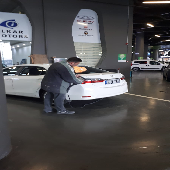 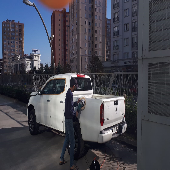 Her gün saat 08:00 ve 17:00’de AVM genelinde çöpler toplanmaktadır.Her gün saat 08:00’da ofis katı ve odaların temizliği yapılmaktadır.3. Kat, fast food katı tuvaletlerin temizliği yapılmakta ve kontrol edilmektedir.Haftada bir gün temizlik depoları temizlenip, düzenlenmektedir.C Blok otomat makinelerinin giremediği yerler paspas yapılarak temizlenmektedir.Her gün ofis katı ve odaların temizliği yapılmaktadır.Güvenlik merkezi ve Yönetim Ofisi camlarının temizliği yapılmıştır.Dezenfekte kimyasalları ile tüm katlar dezenfekte edilmektedir.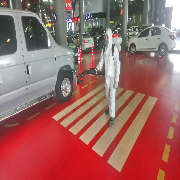 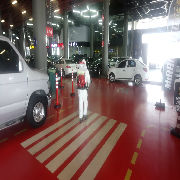 WC’lerin el ile temas edilen yüzeyleri dezenfekte edilmektedir.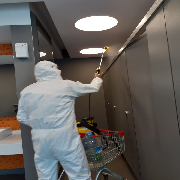 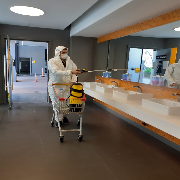 Ortak alan cam korkulukların temizliği yapılmakta, el ile temas edilen yüzeyleri dezenfekte edilmektedir.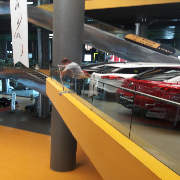 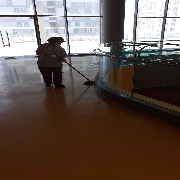 Giriş-Çıkış kapılarında bulunan tüm moboların dezenfektesi yapılmaktadır.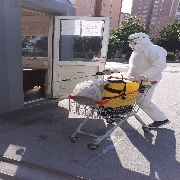 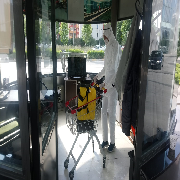 Asansör kabinlerinde bulunan dezenfektanlar günlük olarak kontrol edilmekte, boş olan dezenfektanlar doldurulmaktadır.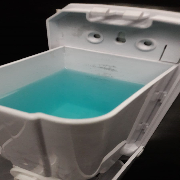 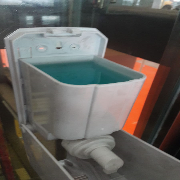 Yürüyen merdivenlerin temizliği yapılmaktadır.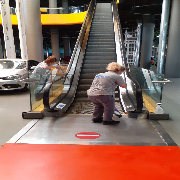 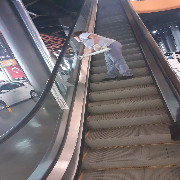 Asansör kabinleri ve dış yüzeyleri temizliği yapılmıştır.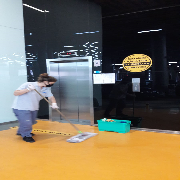 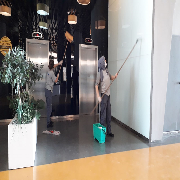 Katlarda bulunan Bay ve Bayan WC’lerin temizliği yapılmaktadır.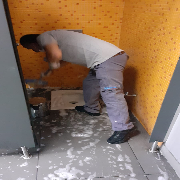 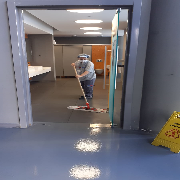 Rampa başlarında ve ortak alanlarda bulunan delinatörlerin temizliği yapılmaktadır.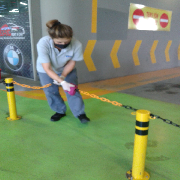 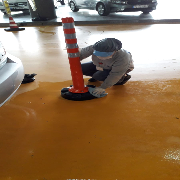 Avm girişlerinde bulunan mazgalların temizliği yapılmaktadır.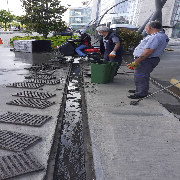 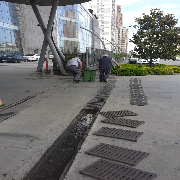 Otomasyon odası ve camları temizliği yapılmaktadır.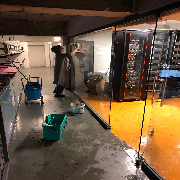 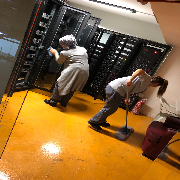 Mescit ve Abdesthanelerin temizliği yapılmaktadır.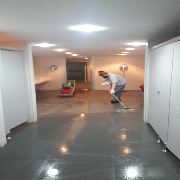 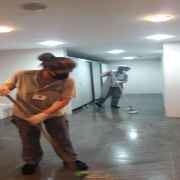 Yangın söndürme dolaplarının iç ve dış temizliği yapılmaktadır.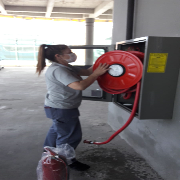 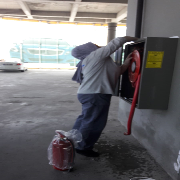 Fast food katı ortak alan duvarların temizliği yapılmaktadır.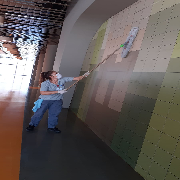 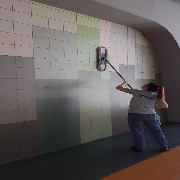 Avm girişlerinde bulunan sarmal ve cam kapıların temizliği yapılmaktadır.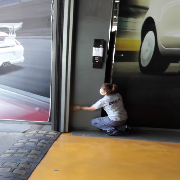 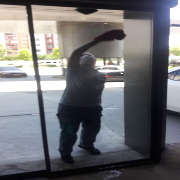 Avm bahçesi mıntıka temizliği yapılmaktadır.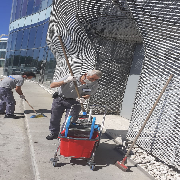 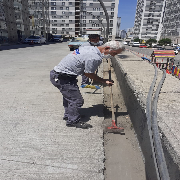 Tüm katlarda mıntıka temizliği yapılmaktadır.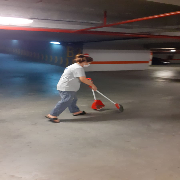 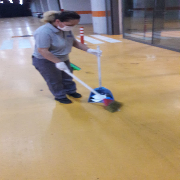 Otoparkların yıkaması ve temizliği yapılmaktadır.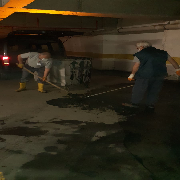 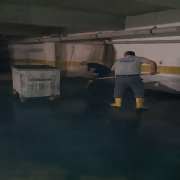 Rampaların mıntıka temizliği yapılmaktadır.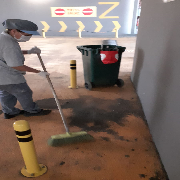 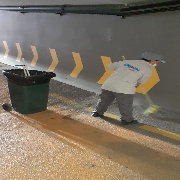 Fast food katı yağmur suyu giderlerinin temizliği yapılmaktadır.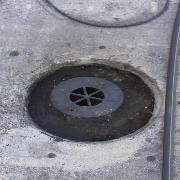 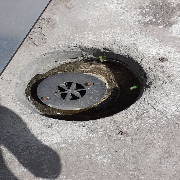 3. Kat yolların ve gri alanların yıkaması yapılmaktadır.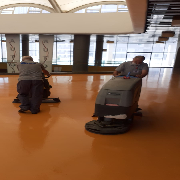 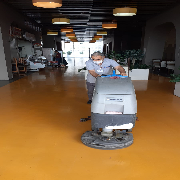 2. Kat yolların ve gri alanların yıkaması yapılmaktadır.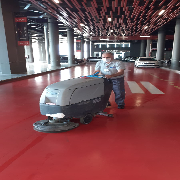 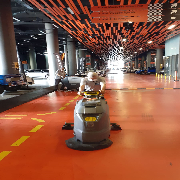 1. Kat yolların ve gri alanların yıkaması yapılmaktadır.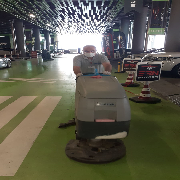 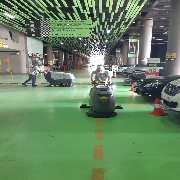 AVM girişleri, zemin kat yolların ve gri alanların yıkaması yapılmaktadır.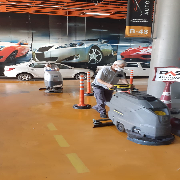 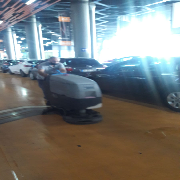 Servis katı yolların ve gri alanların yıkaması yapılmaktadır.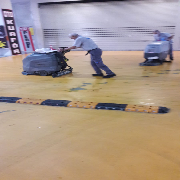 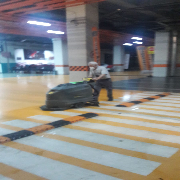 Çimlerin ve bitkilerin sulaması yapılmaktadır.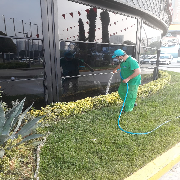 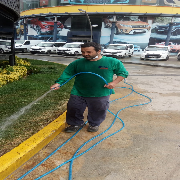 Çimler biçilmekte ve temizliği yapılmaktadır.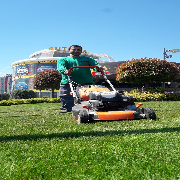 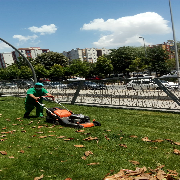 Çimlerin üzerinde biriken kurumuş bitki yaprakları tırmıkla toplanarak temizliği yapılmaktadır.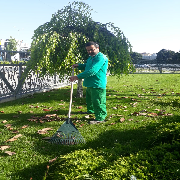 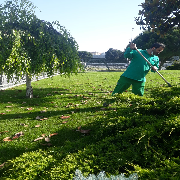 Peyzaj bitkilerinin budaması yapılmaktadır.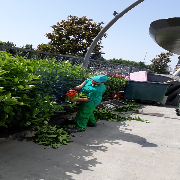 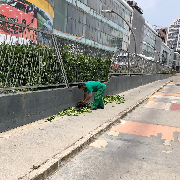 Güven 4 bölgesinde bulunan peyzaj alanında düzenleme yapılmıştır.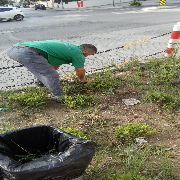 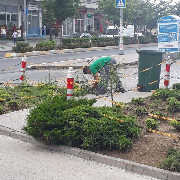 Çim kesme makinesinin giremediği küçük alanlar kenar kesme makinesi ile biçilmektedir.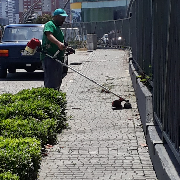 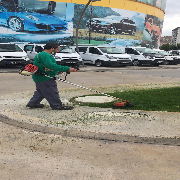 Çimlerin, peyzaj bitkilerin ve fast food katında bulunan saksı bitkilerin ilaçlaması yapılmaktadır.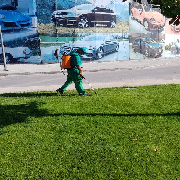 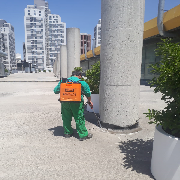 Avm bahçesinde mıntıka temizliği yapılmaktadır.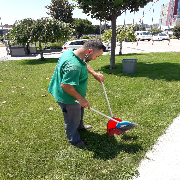 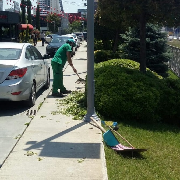 Ağaçların ve bitkilerin budamaları yapılmaktadır.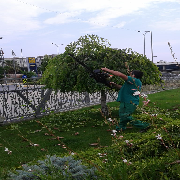 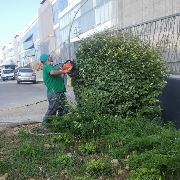 PROJE ADIAUTOPIA ANA YAPI YÖNETİMİKONU ve TARİH2020 YILI HAZİRAN AYI FAALİYET RAPORU1.PROJE TANITIMI, SİTE YÖNETİM ORGANİZASYON ŞEMASI542 BAĞIMSIZ BÖLÜMADETDOLUBOŞDOLU %BOŞ %Mülk Sahibi Bağımsız Bölüm268362327%0%Kiracı Bağımsız Bölüm274274050%0%TOPLAM54230723557%43%2.İDARİ FAALİYETLERSMS/E-MAİL GÖNDERİM DURUMUSMS/E-MAİL GÖNDERİM DURUMUSMS/E-MAİL GÖNDERİM DURUMUSMS/E-MAİL GÖNDERİM DURUMUSMS/E-MAİL GÖNDERİM DURUMUSMS/E-MAİL GÖNDERİM DURUMUSMS/E-MAİL GÖNDERİM DURUMUS.NODUYURU KONUSUTARİHULAŞANULAŞMAYANULAŞMAMASI İLE İLGİLİ ÇÖZÜMULAŞMAMASI İLE İLGİLİ ÇÖZÜM1AİDAT TAHAKKUKU 01.05.2020 3658 GÜNCELLEME YAPILMAKTADIR. GÜNCELLEME YAPILMAKTADIR.3BAKİYE BİLGİLENDİRME05.05.20203017 GÜNCELLEME YAPILMAKTADIR. GÜNCELLEME YAPILMAKTADIR.4BAKİYE BİLGİLENDİRME11.05.20202517 GÜNCELLEME YAPILMAKTADIR. GÜNCELLEME YAPILMAKTADIR.5BAKİYE BİLGİLENDİRME18.05.20201937 GÜNCELLEME YAPILMAKTADIR. GÜNCELLEME YAPILMAKTADIR.BAYRAM TEBRİK22.05.202048312 GÜNCELLEME YAPILMAKTADIR. GÜNCELLEME YAPILMAKTADIR.BAKİYE BİLGİLENDİRME28.05.20201846 GÜNCELLEME YAPILMAKTADIR. GÜNCELLEME YAPILMAKTADIR.İLAN PANOSUNA İLAN ASILMASI DURUMUİLAN PANOSUNA İLAN ASILMASI DURUMUİLAN PANOSUNA İLAN ASILMASI DURUMUİLAN PANOSUNA İLAN ASILMASI DURUMUİLAN PANOSUNA İLAN ASILMASI DURUMUİLAN PANOSUNA İLAN ASILMASI DURUMUİLAN PANOSUNA İLAN ASILMASI DURUMUS.NODUYURU KONUSUDUYURU KONUSUDUYURU KONUSUDUYURU KONUSUASILMA TARİHİKALD. TARİHİ1ÇEVRE KORUMA HAFTASIÇEVRE KORUMA HAFTASIÇEVRE KORUMA HAFTASIÇEVRE KORUMA HAFTASI04.06.202012.06.20202BABALAR GÜNÜBABALAR GÜNÜBABALAR GÜNÜBABALAR GÜNÜ20.06.202022.06.2020KONUKONUKONUYAPILDIYAPILMADIGEREKÇE VE ÇÖZÜMGEREKÇE VE ÇÖZÜMAYLIK FAALİYET RAPORUNU WEB SİTESİNE GİRİLMESİAYLIK FAALİYET RAPORUNU WEB SİTESİNE GİRİLMESİAYLIK FAALİYET RAPORUNU WEB SİTESİNE GİRİLMESİXTALEPLERİN DEĞERLENDİRİLİP İLGİLİ BİRİMLERE BİLDİRİLMESİTALEPLERİN DEĞERLENDİRİLİP İLGİLİ BİRİMLERE BİLDİRİLMESİTALEPLERİN DEĞERLENDİRİLİP İLGİLİ BİRİMLERE BİLDİRİLMESİXTALEPLERLE İLGİLİ ÇÖZÜM SÜRECİNİN TAKİBİ VE ÇÖZÜM ULAŞTIRILMASITALEPLERLE İLGİLİ ÇÖZÜM SÜRECİNİN TAKİBİ VE ÇÖZÜM ULAŞTIRILMASITALEPLERLE İLGİLİ ÇÖZÜM SÜRECİNİN TAKİBİ VE ÇÖZÜM ULAŞTIRILMASIXDİLEKÇELERİN VE İLGİLİ FORMLARIN ARŞİVLENMESİDİLEKÇELERİN VE İLGİLİ FORMLARIN ARŞİVLENMESİDİLEKÇELERİN VE İLGİLİ FORMLARIN ARŞİVLENMESİXÖNERİ VE ŞİKÂYETLERİN DEĞERLENDİRİLMESİÖNERİ VE ŞİKÂYETLERİN DEĞERLENDİRİLMESİÖNERİ VE ŞİKÂYETLERİN DEĞERLENDİRİLMESİX3.TEKNİK & İNŞAİ FAALİYETLERBLOK 
ADIKAT 
SAYISIDAİRE 
SAYISIASANSÖR
SAYISIASANSÖR
SAYISISENSÖR
SAYISIYANGIN TÜPÜ 
KG/SAYIYANG. DOLABI
SAYISIŞAFT
DLP. SAY.A49600132660B61622220026354C91133313318010D71712222535354OTOPARK205513021218TOPLAM542778201069816PERSONEL SAYISIPERSONEL SAYISIPERSONEL SAYISIGÖREV YERİGÖREV YERİGÖREV YERİÇALIŞMA SAATLERİELEKTRİK/MEKANİK/İNŞAİ/TESİSATELEKTRİK/MEKANİK/İNŞAİ/TESİSATBÜTÇELENENBÜTÇELENENÇALIŞAN SAY.ORTAK MAHALLERORTAK MAHALLERORTAK MAHALLER08:00-17:00ELEKTRİK ELEKTRİK 334ORTAK MAHALLERORTAK MAHALLERORTAK MAHALLER09:00-18:00MEKANİK MEKANİK 334ORTAK MAHALLERORTAK MAHALLERORTAK MAHALLER12:00-21:00TEKNİK ŞEF TEKNİK ŞEF 334ORTAK MAHALLERORTAK MAHALLERORTAK MAHALLER15:00 -22:00ELEKTRİK  ELEKTRİK  BAKIMI YAPILACAK EKİPMAN ADIBAKIMI YAPILACAK EKİPMAN ADIBAKIMI YAPILACAK EKİPMAN ADIBAKIMI YAPILACAK EKİPMAN ADI KURUM/KİŞİ KURUM/KİŞİBAKIM PERİYODUBAKIM YAPILMA DURUMUBAKIM YAPILMA DURUMUYürüyen merdivenYürüyen merdivenYürüyen merdivenYürüyen merdivenBuga OtisBuga OtisHer ayın 10-15 i arasıYapıldıYapıldıAsansörAsansörAsansörAsansörBuga OtisBuga OtisHer ayın 10-15 i arasıYapıldıYapıldıHidrofor GruplarıHidrofor GruplarıHidrofor GruplarıHidrofor GruplarıÇağdaş TeknikÇağdaş Teknik3 Ayda 1 yapılmaktadır.YapıldıYapıldıJeneratörJeneratörJeneratörJeneratörGensa JeneratörGensa Jeneratör2 Ayda 1 yapılmaktadır.YapıldıYapıldıYangın Algılama SistemleriYangın Algılama SistemleriYangın Algılama SistemleriYangın Algılama SistemleriEmtekno ElektrikEmtekno Elektrik3 Ayda 1 yapılmaktadır.YapıldıYapıldı4.GÜVENLİK FAALİYETLERİCİHAZ ADICİHAZ DURUMUCİHAZ DURUMUKONTROLCİHAZIN FAALİYET DURUMUCİHAZIN FAALİYET DURUMUAÇIKLAMACİHAZ ADIVARYOKCİHAZIN
KONTROL TARİHİÇALIŞIYORÇALIŞMIYORGEREKÇESES KAYIT SİSTEMİ (SANTRAL) XDüzenli olarak her gün yapılmaktadır XBARİYER SİSTEMİ XOTOMATİK ARAÇ GEÇİŞ SİSTEMİ (OGS) XPLAKA TANIMA SİSTEMİ (PTS)X ÇEVRE GÜVENLİK KAMERALARI XDüzenli olarak her gün yapılmaktadırX YÖNETİM OFİSİ KAMERALARIXDüzenli olarak her gün yapılmaktadırX TURNİKELİ YAYA GEÇİŞ SİSTEMİX SİTE YAYA GİRİŞ KAPILARI/KARTLI GEÇİŞ SİSTEMİ XSadece Akşam 9 dan sonra Araçla veya Yaya olarak Kartlı- Kontrollü Geçiş Sistemi sağlanmaktadır.  XDÂHİLİ HAT SİSTEMİ (İNTERKOM)X Düzenli olarak her gün yapılmaktadır X5.TEMİZLİK FAALİYETLERİPERSONEL SAYISIPERSONEL SAYISIGÖREV YERİÇALIŞMA SAATLERİCAMCI/MAKİNACI/MEYDANCI/TEMZ. PERS.BÜTÇELENENÇALIŞAN SAY.ORTAK MAHALLER08:00-17:00CAMCI 1010ORTAK MAHALLER08:00-17:00 MAKİNACI1010ORTAK MAHALLER08:00-17:00 MEYDANCI1010ORTAK MAHALLER08:00-17:00 TEMİZLİK PER.ALANCİNSİŞLEMHer GünHer HaftaAylıkDış Alan Sert ZeminTaşSüpürmeDış Alan Ekili AlanBitkiÇöp ToplamaDış Alan Çöp KovalarıMetalBoşaltılmasıDış Alan Çöp KovalarıMetalYıkamaDış Alan Çöp KonteynerMetalYıkamaDış Alan AydınlatmalarıLambalarNemli SilmeDış Alan Yürüme YollarıTaşYıkamaTeknik HacimlerNemli Silme Zemin Dış Alan Yol KenarlarıIzgaralarYıkamaDış Alan Yol KenarlarıKameralarNemli SilmeYangın MerdivenleriBrüt BetonIslak PaspaslamaÇöp ToplamaAsansörlerKabin TemizliğiNemli Silme, Zemin Temiz.Ortak Alan Cam YüzeylerCam Nemli Silme6.BAHÇE VE PEYZAJ HİZMETLERİHİZMET SATIN ALARAKHİZMET SATIN ALARAKHİZMET SATIN ALARAKPERSONEL ÇALIŞTIRARAKPERSONEL ÇALIŞTIRARAKPERSONEL ÇALIŞTIRARAKPERSONEL SAYISIPERSONEL SAYISI X X XBÜTÇELENENÇALIŞAN X X X 1 1YEŞİL ALAN M²YEŞİL ALAN M²
AĞAÇ SAYISI
AĞAÇ SAYISI
AĞAÇ SAYISI
AĞAÇ SAYISIMEVSİMLİK ÇİÇEK SAYISIMEVSİMLİK ÇİÇEK SAYISI 2400 Metrekare 2400 MetrekareVAR OLAN VAR OLAN YENİ DİKİLENYENİ DİKİLENVAR OLAN YENİ DİKİLEN 2400 Metrekare 2400 Metrekare1257 Zemin Kat 80 Adet Fast food - - - -TOPLAMTOPLAMÇİM BİÇME 
MAKİNE SAYISIGARANTİ 
SÜRESİAYLIK YAKIT 
TÜKETİMİAYLIK YAKIT 
TÜKETİMİAYLIK YAKIT 
TÜKETİMİ
ÇİM BİÇME MAKİNESİ BAKIMI
ÇİM BİÇME MAKİNESİ BAKIMI
ÇİM BİÇME MAKİNESİ BAKIMI1YOK LİTREBİRİM FİYATTUTARYAPILDIYAPILMADIGEREKÇEYOK  XSULAMA TEMİNİSULAMA TEMİNİSULAMA TEMİNİSULAMA TÜRÜSULAMA TÜRÜOTOMATİK SULAMA TÜRÜOTOMATİK SULAMA TÜRÜOTOMATİK SULAMA TÜRÜŞEBEKETANKERSONDAJELLE OTOMATİKDAMLA 
SULAMAOTOM. -YR. OTOM. FISKIYEOTOM. -YR. OTOM. FISKIYE XXX  XAYLIK SU TÜKETİMİAYLIK SU TÜKETİMİAYLIK SU TÜKETİMİSULAMA KONTROLÜSULAMA KONTROLÜSULAMA KONTROLÜSULAMA KONTROLÜSULAMA KONTROLÜKULLANILAN
 SU MİKTARIBİRİM FİYATTUTARYAPILIYORYAPILMIYORGEREKÇESİGEREKÇESİGEREKÇESİ 1209,50 TL1.140,00 TL XHİZMET KONUSUHİZMET KONUSUHİZMET KONUSUYAPILDIYAPILMAKTAYAPILMADIGEREKÇEGEREKÇEDİKİLİ AĞAÇLARIN BUDANMASIDİKİLİ AĞAÇLARIN BUDANMASIDİKİLİ AĞAÇLARIN BUDANMASIXYEŞİL ALANLARIN YABANİ OTLARDAN TEMİZLENMESİYEŞİL ALANLARIN YABANİ OTLARDAN TEMİZLENMESİYEŞİL ALANLARIN YABANİ OTLARDAN TEMİZLENMESİXAĞAÇ DİPLERİNİN ÇAPALANMA İŞLEMİNİN YAPILMASIAĞAÇ DİPLERİNİN ÇAPALANMA İŞLEMİNİN YAPILMASIAĞAÇ DİPLERİNİN ÇAPALANMA İŞLEMİNİN YAPILMASIXÇALI GRUPLARININ ÇAPALANMA İŞLEMİ YAPILMASIÇALI GRUPLARININ ÇAPALANMA İŞLEMİ YAPILMASIÇALI GRUPLARININ ÇAPALANMA İŞLEMİ YAPILMASIXSULAMA İŞLEMİ YAPILMASISULAMA İŞLEMİ YAPILMASISULAMA İŞLEMİ YAPILMASIXİLAÇLAMA İŞLEMİ YAPILMASIİLAÇLAMA İŞLEMİ YAPILMASIİLAÇLAMA İŞLEMİ YAPILMASIXÇİM BİÇME İŞLEMİ YAPILMASIÇİM BİÇME İŞLEMİ YAPILMASIÇİM BİÇME İŞLEMİ YAPILMASIX